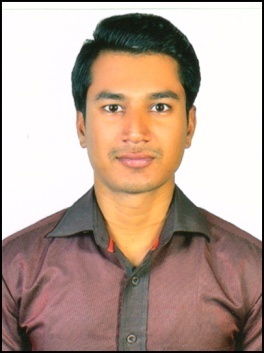                   Eswara                     Email: eswara.344537@2freemail.com Career Objective: To take up a challenging position where my knowledge, experience and skills would be of added value, I strive to continuously gain knowledge & acquire new skills so as to achieve professional excellence through a structured Career growth. Ability to perform monotonous task with diligenceSummary:3.2 years experience in IT domain as a Business analyst.Detail oriented and resourceful with in depth functional knowledge and understanding of both product and service life cycles, inclusive of planning, executing, designing and delivering applications. Experience in Gap Analysis, Feasibility Analysis and Impact analysis.Well versed in software functional testing practices, methodologies, and standards.Extensive experience with Front end back end System integration Testing (SIT).Experience in preparing business requirements documents (BRDs), functional design document (FDD) and test case preparation and system requirements specification (SRS).Visualization of the requirement and depicting through various UML diagrams. Experienced in basic troubleshooting of technical issues and managing the live environment during Go Live.Experience in handling and coordinating teams at offshore and onsite.Technical skills:Operating Systems   :   Windows FamilyReporting Tools       :   MS Excel Data Base                 :   SQL Server BasicsDocumenting tools   :   MS-Word,MS-Powerpoint,MS-ExcelEmployment History:Worked for People Tech Group as IT Business analyst for different clients for 3.2 years.Professional Experience:#Project -3:Title: Mobile NICU								Nov 2015Description:    Mobile application for NICU to record details like temperature, weight of a baby kept in NICU.It gives easy access to concered doctor/nurse to monitor all those details of baby so that they can take appropriate remedies.Responsibilities:Managed interactions with software development team and data point capture. Gathered business requirements by conducting detailed interview with business users, stake holders and subject matter experts, identified End-to-End process and prepared business requirement documentsPrepared BRS, SRS and managed. Analyzed and converted business requirements into functional specifications.Prepared UI interface design, Activity diagram and system workflow definition. Performed JAD session with Business team and Development team.Handled change requests and client side issues.Managed project deliverables in line with the project plan.Managed project scope and escalating issues where necessary. Monitored project progress and performance.Involved in providing metrics to the higher managements and onsite teams.#Project -2:Title: HRMS Product      							June 2014 - Oct 2015Description:    HRMS product is an application in which all the details of an employee can be recorded everyday. Recruiting,employee details,attendance,leave application ,payroll.Responsibilities:                  Did the GAP analysis of the client and prospect requirements.Responsible for demonstration of product to internal and external stakeholders.Provided training seminars on the product to clients, sales team, new joiners.Doing the competitive analysis on the product.Acting as a liaison between client and product management team for analyzing the enhancements requests.Involved in preparations of  implementation project charter.Interfaced with the clients in various product implementation phases by extracting client’s usage stats reports.Generated ideas for innovating and improvising the product.Prepared the Sprint Release documents during every sprint.Maintained the healthy relations with customer.Configured the product as per the requirement.Handled pilot test projects for new module releases.Ensured the smooth functioning of the product pre Go-Live.Prepared the UAT (User Acceptance Test) test cases and assisting client in testing the modules.Prepared the documentation of module workflows, process workflows.#Project -1:Title:LPG dealer ApplicationClient : Incrivel Software Solutions Pvt. ltd 			         Dec 2013 - May 2014	        Description:    LPG dealer application is a standalone application designed for a independent gas dealer so that they can maintain all customer details.They can also record gas order and delivery details linked with every customer.Responsibilities:Use case diagrams and UML diagrams.Gathered business requirements by conducting detailed interview with business users, stake holders and subject matter experts, identified End-to-End process and prepared business requirement documents.Prepared BRS and managed, analyzed and converted business requirements into functional specifications and managed UI interface design, Activity diagram and system workflow definition. Translated business requirements into functional requirements and developed technical documents and reports.  Managing project training within the defined budget.Liaises with, and updates progress to, project board/senior management.Education:B.Sc Computers From Andhra University- 2013Declaration:		              I hereby declare that the above-mentioned information is correct to the best of my knowledge and I bear responsibility for the correctness of the above-mentioned particulars.Date: Place:			 							 (Eswara).